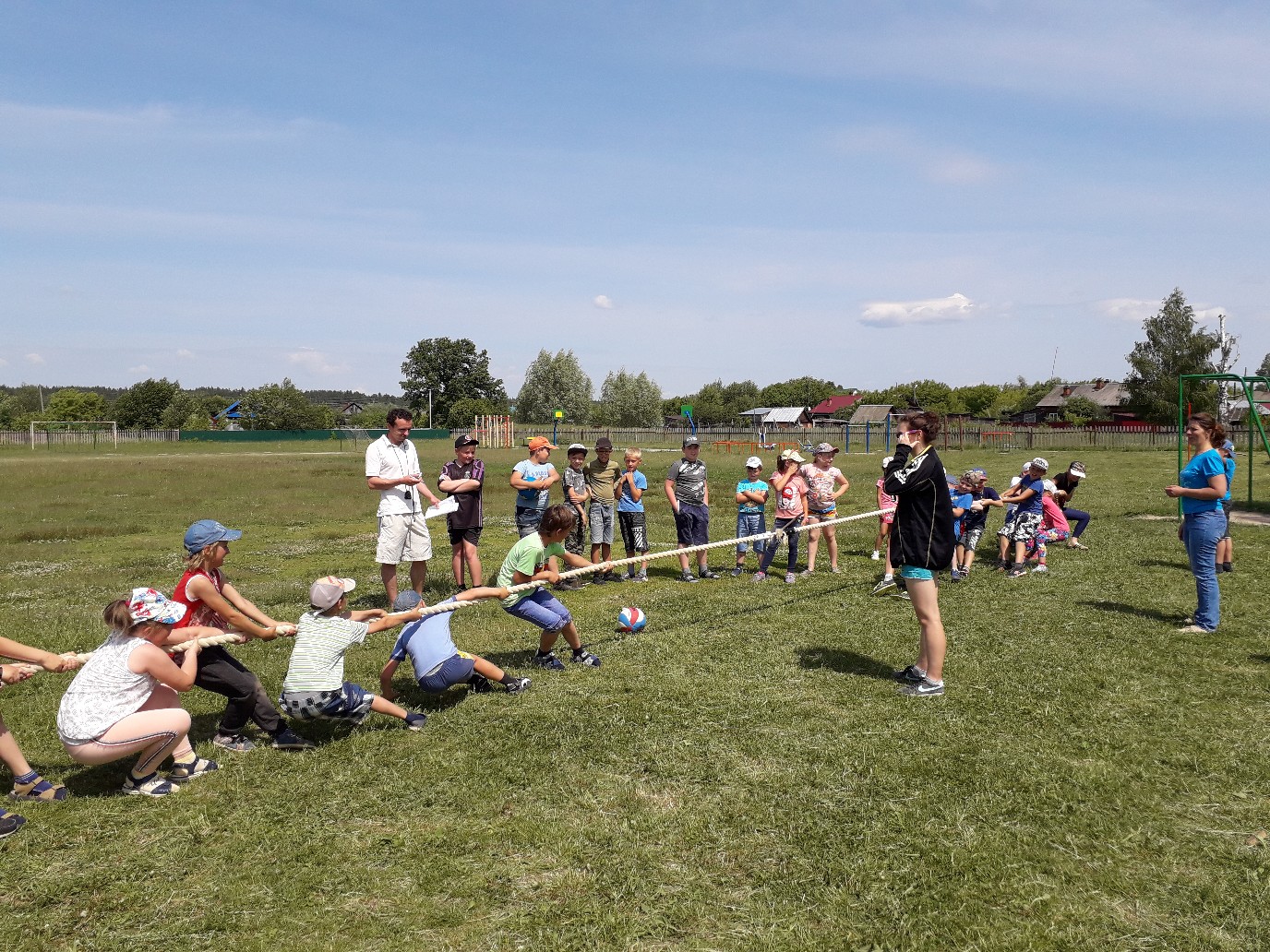 Карта программы по спортивно-оздоровительному направлению.«Спортивные игры»Возраст: от 7 до 10 летПлан приема: от 10 до 20 детейФорма обучения: очнаяПрограмма предусматривает задания, упражнения, игры на формирование коммуникативных, двигательных навыков, развитие физических качеств. Это способствует появлению желания общения с другими людьми, занятиям спортом, формированию умений работать в условиях поиска, развитию сообразительности, любознательности.Педагог: Милютин Михаил Александрович – учитель физической культуры, специалист первой квалификационной категории. Педагогический стаж 4 года.Содержание программы.Мир движений. Разучивание специальных упражнений с мячом. Игра «Стоп!» Инструктаж по технике безопасности.Беседа: «Красивая осанка». Специальные упражнения с мячом. Игра «Перестрелка», «Стоп!»Выбираем бег. «Кто быстрее?», «Сумей догнать»Сила нужна каждому. «Кто сильнее?», «Салки со стопами, «Удочка с прыжками»Весёлая скакалка, игры «Медведь спит», «Удочка».Сила нужна каждому. «Очистить свой сад от камней»,Скакалочка-выручалочка. «Удочка с приседанием»,Ловкая и коварная гимнастическая палка. «Ноги выше от земли», «Выбегай из круга»Команда быстроногих «Гуси – лебеди», «Лиса и куры»,Выбираем бег. «Кто быстрее?», «Сумей догнать»Метко в цель. «Метко в цель», «Салки с большими мячами»Путешествие по островам. «Назови имя», «Бездомный заяц», Лягушки в болоте»Развиваем точность движений. «Вращающаяся скакалка», «Подвижная цель». «Воробушки и кот»«Бездомный заяц», «Подвижная цель».«Охотники и утки», «Перестрелка».Удивительная пальчиковая гимнастика.«Метание в цель», «Попади в мяч»Развитие выносливости. "Бездомный заяц», «Лошадки»Развитие реакции. «Пустое место», «Часовые и разведчики»Разучивание элементов игры «Пионербол»Разучивание элементов игры «Пионербол»Знакомство с разметкой площадки, правила игры «Пионербол»Правила игры «Пионербол», игра по упрощенным правиламЦель программы.Содействие всестороннему развитию личности учащихся посредством формирования у них физической культуры, слагаемыми которой являются сохранение и укрепление здоровья, пропаганды и приобщение к здоровому образу жизни, оптимальный уровень двигательных способностей.Задачи.- формирование жизненно важных двигательных навыков и умений, умения контролировать своё поведение;- укрепление здоровья, содействие правильному физическому развитию;- развитие активности, настойчивости, решительности, творческой инициативы, общей выносливости, силы и гибкости, овладение школой движений;- воспитание дисциплинированности, доброжелательного отношения к товарищам, честности, отзывчивости, смелости во время игры, стремления к совершенству;- Содействие развитию психических процессов (памяти, внимания, мышления) в ходе двигательной деятельностиПланируемые результаты.Обучающиеся должны знать:-О способах и особенностях движения и передвижений человека;-О системе дыхания, работе мышц при выполнении физических упражнений, о способах простейшего контроля за деятельностью этих систем;-об общих и индивидуальных основах личной гигиены, о правилах использования закаливающих процедур, профилактике нарушения осанки;-о причинах травматизма и правилах его предупреждения;Обучающиеся должны уметь:-выполнять физические упражнения для развития физических навыков;-заботиться о своём здоровье;-применять коммуникативные навыки;-отстаивать свою нравственную позицию в ситуации выбора;-отвечать за свои поступки;-находить выход из стрессовых ситуаций.Материально - техническая база.Спортзал, спортивный инвентарь.